                   Bảng Cửu Chương Nhân Chia Từ 2 Đến 9 Tiêu Chuẩn1. Bảng cửu chương nhân từ 2 – 9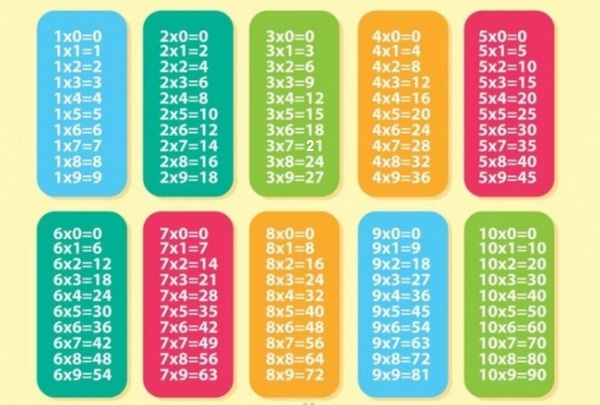 Bảng cửu chương nhân tiêu chuẩn!2. Bảng cửu chương chia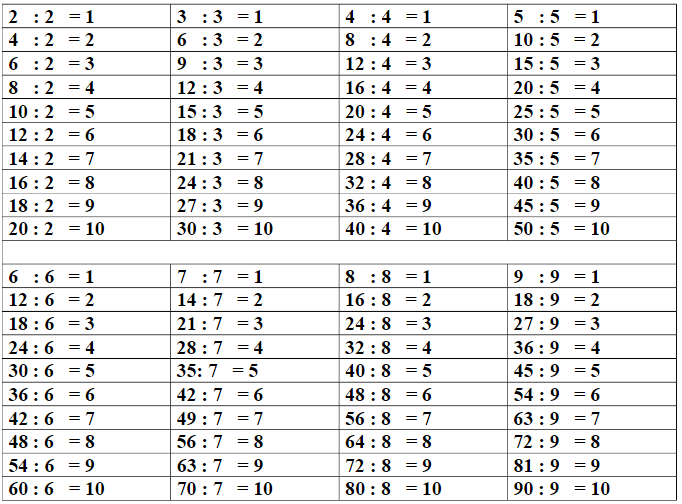 Bảng cửu chương chia